28 октября – День бабушек и дедушек
Начиная с 2009 года в России празднуют День бабушек и дедушек – дата приходится на 28 октября. Выбрали ее не просто так, ведь давным-давно наши славянские предки в эти же дни отмечали Осенние деды. Особое событие, на котором вспоминали ушедших членов семьи и верили, что граница между мирами стерлась. А значит родные рядом – протянули руку сквозь вечность.
Конечно, сейчас все проще. Мы просто любим дедушек и бабушек, говорим им спасибо и всячески поздравляем с Их Днем. Пожилым так важно внимание! И не только по особым датам – помните об этом. Приходите в гости, проводите вместе время, слушайте рассказы о прошлом семьи. Связь между поколениями подобно огоньку. Если его не поддерживать – затухнет. Обязательно поздравьте своих дорогих старичков 28 октября и сделайте этот день семейным. Самый лучший подарок!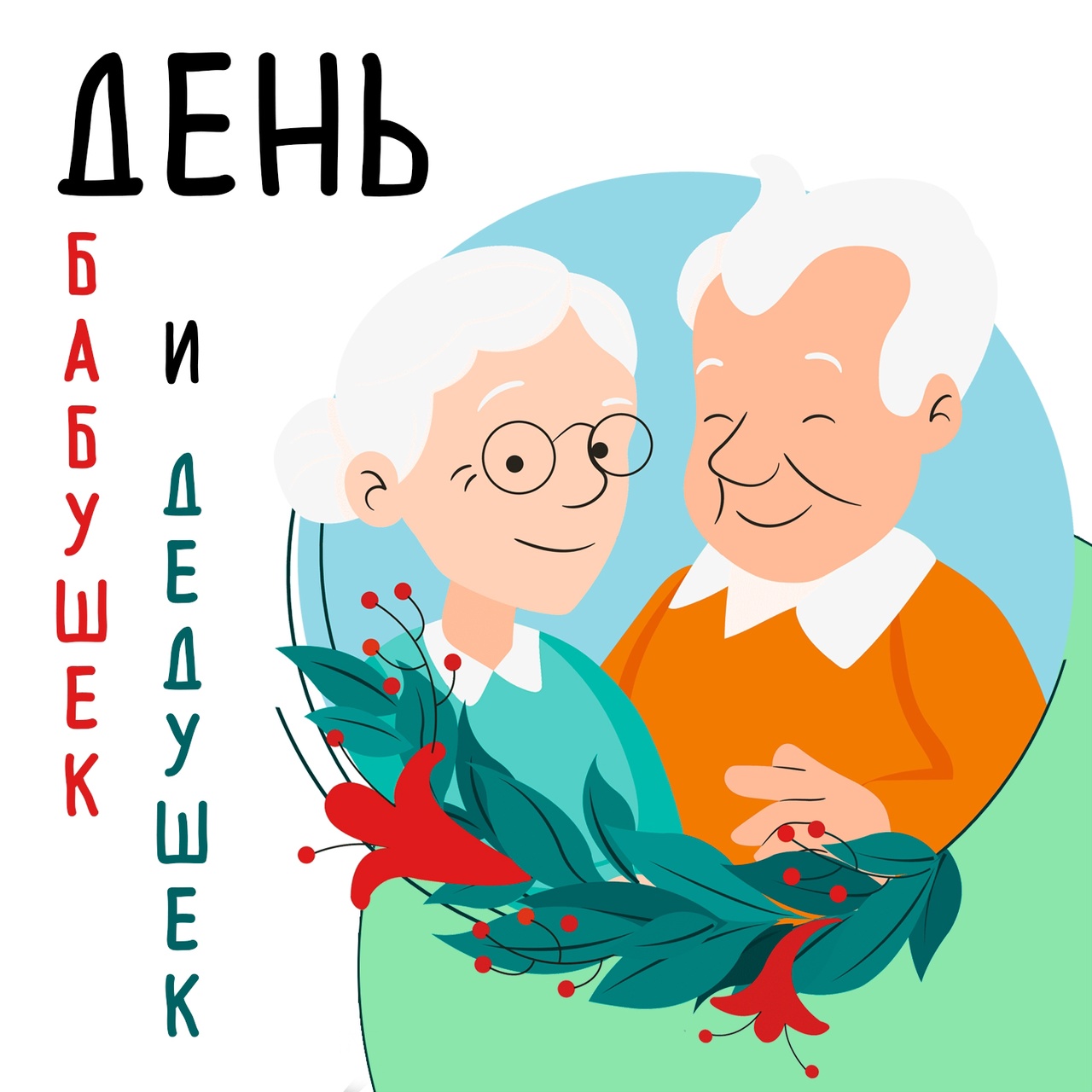 